Врз основа на член 50 став 1 точка 3 од Законот за локалната самоуправа (“Службен весник на РМ” бр.5/2002) и член 48 став 1 од Статутот на Општина Прилеп (Службен гласник на Општина Прилеп” 6/2003, 4/2005, 11/2008, 9/2019 и 5/2020) Градоначалникот на Општина Прилеп,  донесе:З   А   К   Л   У   Ч   О   КЗА ОБЈАВУВАЊЕ НА ОДЛУКА ЗА ПРОШИРУВАЊЕ НА СРЕДСТВАТА НА БУЏЕТОТ НА ЕЛС ОПШТИНА ПРИЛЕП ЗА 2022 ГОДИНА1. Одлуката за проширување на средствата на Буџетот на ЕЛС Општина Прилеп за 2022 година, се објавува во “Службен гласник на Општина Прилеп”.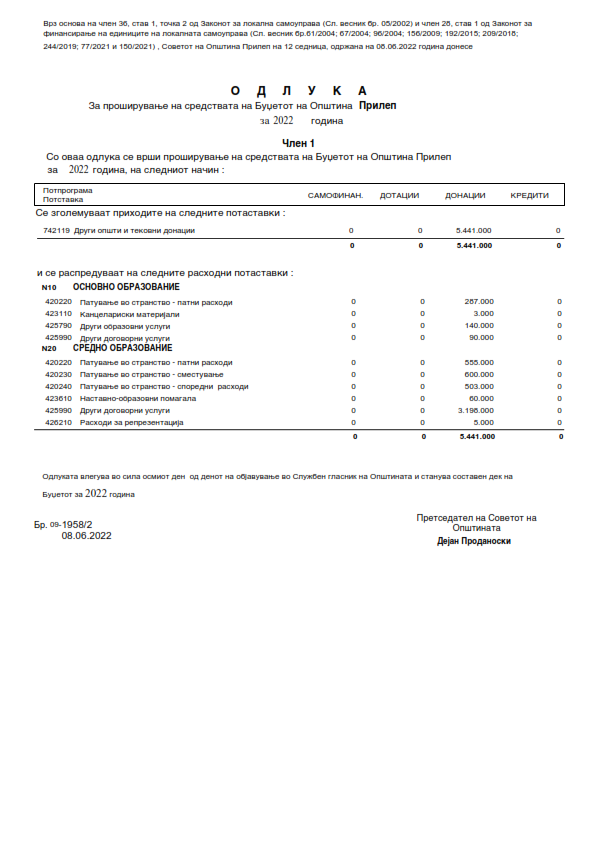 Врз основа на член 50 став 1 точка 3 од Законот за локалната самоуправа (“Службен весник на РМ” бр.5/2002) и член 48 став 1 од Статутот на Општина Прилеп (Службен гласник на Општина Прилеп” 6/2003, 4/2005, 11/2008, 9/2019 и 5/2020) Градоначалникот на Општина Прилеп,  донесе:З   А   К   Л   У   Ч   О   КЗА ОБЈАВУВАЊЕ НА ОДЛУКА ЗА ОПРЕДЕЛУВАЊЕ НА ЛОКАЛИТЕТ ЗА ОРГАНИЗИРАЊЕ НА “ФЕСТИВАЛ НА ПИВОТО - 2022“.1.Одлуката за определување на локалитет за организирање на “Фестивал на пивото - 2022“, се објавува во “Службен гласник на Општина Прилеп”.Врз основа на член 36 став 1 точка 15 од Законот за локалната самоуправа („Сл. Весник на РМ“ бр. 5/2002) член 26 став 1 точка 46 од Статусот на Општина Прилеп („Сл. Гласник на општина Прилеп“ бр. 6/2003, 4/2005 и 11/2008), Советот на Општина Прилеп на седницата одржана на 08.06.2022 година, донесе:                                                ОДЛУКАза определување на локалитет за организирање на „Интернационален фестивал на пиво и скара – ивофест Прилеп 2022“Член 1Манифестацијата „Фестивал на пивото 2022“ ќе се одржи во деновите од 14 до 17 јули 2022 година, на локалитетот кој ги опфаќа следните граници:
- Од север „Плоштад Александрија“-Од исток – крстосница на Булевар „Гоце Делчев“ со улица „Прилепски Бранители“-Од југ- Плоштад „Методија Андонов-Ченто“-Од запад-крстосница на Булевар „Гоце Делчев“ со улица „Кузман Јосифоски“Површината предвидена за поставување на штандови изнесува 3.811 метри квадратни – нето површина.Член 2 Се забранува поставување на бини и штандови во парковските површини, различни од графичкиот прилог од член 3 на оваа одлука.Се забрануваат градежни зафати (трајни или монтажно-демонтажни“ на летната сцена, пред споменикот на Александар Македонски.За паркинг простор, за потребите на фестивалот се одредува просторот од Булевар „Гоце Делчев“ со пресекот на улица „Кузман Јосифоски“ и улица „Димо Наредникот“, делот од крстосницата на Булевар „Гоце Делчев“ со улица „Прилепски Бранители“ до новата општинска зграда, паркингот помеѓу новата општинска зграда и зградата на Македонски телеком и паркингот на улица „Кузман Јосифоски“ (кај Центарот за култура „Марко Цепенков“)Член 3Посебните локации за фестивалот, како и поставувањето санитарни чворови, определени се со графички прилог – „Интернационален фестивал на пиво и скара – Пивофест Прилеп 2022“, изработен од ЈП за ПУП Прилеп, кој е составен дел од оваа одлука.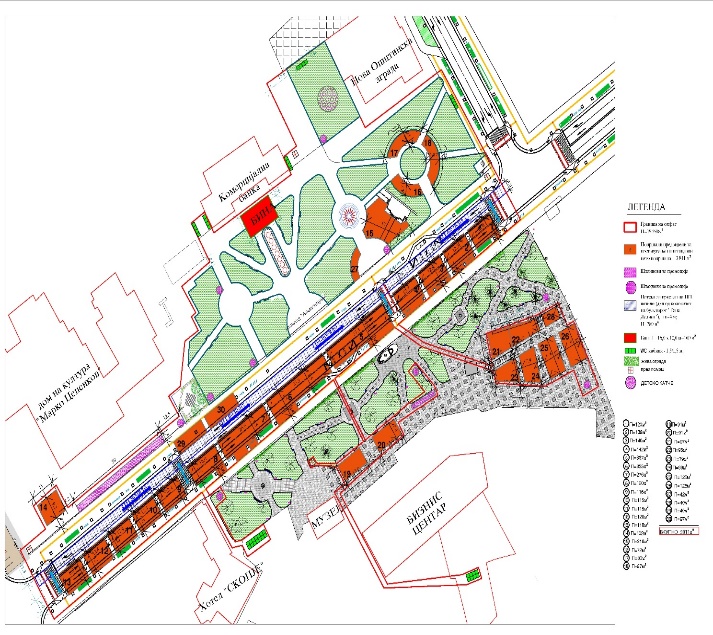 член 4Пред добивање на одобрение за начинот на користење на просторот, организаторот е должен да прибави согласност од: ЕВН Македонија АД Скопје – КЕЦ Прилеп, ЈКП „Водовод и канализација“ Прилеп, ЈКП „Комуналец“ Прилеп, МВР – Сектор за сообраќај, Територијална ПП единица – Прилеп и други служби кои ќе го опслужуваат фестивалот.Член 5Обезбедувањето и безбедноста на фестивалот се обврска на организаторот.                                             Член 6Оваа одлука влегува во сила на денот на објавувањето во „Службен гласник на општина Прилеп“.    Број09-1958/3                                          ПРЕТСЕДАТЕЛ   08.06.2022 година                         на Совет на Општина Прилеп          Прилеп                                             Дејан Проданоски          Врз основа на член 50 став 1 точка 3 од Законот за локалната самоуправа (“Службен весник на РМ” бр.5/2002) и член 48 став 1 од Статутот на Општина Прилеп (Службен гласник на Општина Прилеп” 6/2003, 4/2005, 11/2008, 9/2019 и 5/2020) Градоначалникот на Општина Прилеп,  донесе:З   А   К   Л   У   Ч   О   КЗА ОБЈАВУВАЊЕ НА ОДЛУКА ЗА ОПРЕДЕЛУВАЊЕ НА МАКСИМАЛЕН ИЗНОС ЗА ДОДЕЛУВАЊЕ НА ПОЕДИНЕЧНА СУБВЕНЦИЈА/НАДОМЕСТ НА ДЕЛ ОД ТРОШОЦИ НА ГРАЃАНИ НА ПОДРАЧЈЕТО НА ОПШТИНА ПРИЛЕП ЗА КУПУВАЊЕ НА ВЕЛОСИПЕДИ ЗА 2022 ГОДИНА1. Одлуката за определување на максимален износ за доделување на поединечна субвенција/надомест на дел од трошоци на граѓани на подрачјето на Општина Прилеп за купување на велосипеди за 2022 година, се објавува во “Службен гласник на Општина Прилеп”.Врз основа на  член 36 став 1 точка 15 од Законот за локална самоуправа(“Сл.весник на РМ бр.05/2002), и член 28 став 1 од Статутот на Општина Прилеп (“Службен гласник на Општина Прилеп” бр. 6/2003, 4/2005 и 11/2008), Советот на Општина Прилеп на седницата одржана на ден 08.06.2022 година, донесе О Д Л У К Аза определување на максимален износ за доделување на поединечна субвенција/надомест на дел од трошоци на граѓани на подрачјето на Општина Прилеп за купување на велосипеди за 2022 годинаЧлен 1Со оваа Одлука, Советот на Општина Прилеп  го определува максималниот износ за доделување на поединечна субвенција/ надомест на дел од трошоци на граѓани на подрачјето на Општина Прилеп за купување влосипеди  за 2022година. Член 2              Максималниот износ за поединечна субвенција/надомест на дел од трошоци за купување на велосипед ќе биде во висина до 50% од вредноста на купениот велосипед, но не повеќе од 5.000 денари во нето износ по лице/домаќинство, за барателите кои ги исполниле критериумите согласно јавниот повик.Персоналниот данок на доход паѓа на товар на исплаќачот.Член 3Финансиските средства во вкупен износ од 2.000.000 денари за оваа намена се обезбедени во Буџетот на Општина Прилеп за 2022 година, Програма R10 - ЗАШТИТА НА ЖИВОТНА СРЕДИНА-Субвенции за заштита на животна средина R10 ставка 464 разни трансфери - потставка 464990-други трансфери.Член 4Начинот , постапката и условите за доделување на поединечна субвенција надомест на дел од трошоци на граѓани на подрачјето на Општина Прилеп за купување на велосипеди  се утврдени во Правилник за користење на финансиски средства од буџетот на Општина Прилеп за субвенционирање/надоместување на дел од трошоците на граѓаните на подрачјето на Општина Прилеп за купување велосипеди, донесен од Совет на Општина Прилеп бр.09-595/31 од15.03.2021 (“Службен гласник на Општина Прилеп” бр. 3 од 15.03.2021)Член 5 Оваа одлука влегува во сила од денот на донесување “.     Број09-1958/4                                          ПРЕТСЕДАТЕЛ   08.06.2022 година                         на Совет на Општина Прилеп          Прилеп                                             Дејан Проданоски                                                                        Врз основа на член 50 став 1 точка 3 од Законот за локалната самоуправа (“Службен весник на РМ” бр.5/2002) и член 48 став 1 од Статутот на Општина Прилеп (Службен гласник на Општина Прилеп” 6/2003, 4/2005, 11/2008, 9/2019 и 5/2020) Градоначалникот на Општина Прилеп,  донесе:З   А   К   Л   У   Ч   О   КЗА ОБЈАВУВАЊЕ НА ОДЛУКА ЗА ДАВАЊЕ СОГЛАСНОСТ НА ТРИМЕСЕЧНИОТ ИЗВЕШТАЈ ЗА ФИНАНСИСКОТО РАБОТЕЊЕ НА ЈОУ ДОМ ЗА СТАРИ ЛИЦА ,,КИРО КРСТЕСКИ ПЛАТНИК“-ПРИЛЕП ЗА ПЕРИОД ОД 01.01.2022 ГОДИНА ДО 31.03.2022 ГОДИНА1. Одлуката за давање согласност на тримесечниот извештај за финансиското работење на ЈОУ Дом за стари лица ,,Киро Крстески Платник“-Прилеп за период од 01.01.2022 година до 31.03.2022 година, се објавува во “Службен гласник на Општина Прилеп”.     Врз основа на член 36 став 1 точка 9 од Законот за локалната самоуправа ("Службен весник на РМ" бр. 5/2002), а во врска со член 315 став 3 од Законот за социјална заштита "Службен весник на РСМ" бр. 104/2019; 146/2019; 275/2019; 89/2020; 302/2020; 311/2020; 163/2021; 294/2021; 99/2022) и член 26 став 1 точка 32 од Статутот на Општина Прилеп ("Службен гласник на Општина Прилеп" бр. 6/2003 и 4/2005, 11/2008, 9/2019 и 5/2021), Советот на Општина Прилеп на седницата, одржана на 08.06.2022 година,  донесе:ОДЛУКАза давање согласност на тримесечниот извештај за финансиското работење на  ЈОУ Дом за стари лица ,,Киро Крстески-Платник’’-Прилеп за период од  01.01.2022 година до 31.03.2022 годиначлен 1              Се дава согласност на  тримесечниот извештај за финансиското работење на ЈОУ Дом за стари лица ,,Киро Крстески-Платник’’-Прилеп за период од 01.01.2022 година до 31.03.2022 година.член 2Одлуката да се достави до ЈОУ Дом за стари лица ,,Киро Крстески-Платник’’ Прилеп, Градоначалникот и архивата на Општина Прилеп.член 3Одлуката влегува во сила, осмиот ден од денот на објавувањето во ’’Службен гласник на Општина Прилеп’’ Број09-1958/5                               ПРЕТСЕДАТЕЛ                   08.06.2022 година              на Совет на Општина Прилеп                         Прилеп                                      Дејан Проданоски                                                                        Врз основа на член 50 став 1 точка 3 од Законот за локалната самоуправа (“Службен весник на РМ” бр.5/2002) и член 48 став 1 од Статутот на Општина Прилеп (Службен гласник на Општина Прилеп” 6/2003, 4/2005, 11/2008, 9/2019 и 5/2020) Градоначалникот на Општина Прилеп,  донесе:З   А   К   Л   У   Ч   О   КЗА ОБЈАВУВАЊЕ НА ОДЛУКА ЗА ДАВАЊЕ СОГЛАСНОСТ НА ОДЛУКАТА ЗА ОПРЕДЕЛУВАЊЕ НА ЦЕНИТЕ НА УСЛУГИТЕ НА КОРИСНИЦИТЕ ВО ЈОУ ДОМ ЗА СТАРИ ЛИЦА ,, КИРО КРСТЕСКИ ПЛАТНИК“-ПРИЛЕП1. Одлуката за давање согласност на Одлуката за определување на цените на услугите на корисниците во ЈОУ Дом за стари лица ,, Киро Крстески Платник“-Прилеп, се објавува во “Службен гласник на Општина Прилеп”.Врз основа на член 36 став 1 точка 10 од Законот за локалната самоуправа (“Службен весник на РМ” бр. 5/2002), а во врска со член 307  од Законот за социјална заштита "Службен весник на РСМ" бр. 104/2019; 146/2019; 275/2019; 89/2020; 302/2020; 311/2020; 163/2021; 294/2021; 99/2022) и член 26 став 1 точка 47 од Статутот на Општина Прилеп ("Службен гласник на Општина Прилеп" бр. 6/2003 и 4/2005, 11/2008, 9/2019 и 5/2021) Советот на Општина Прилеп на седницата одржана на 08.06.2022 година, донесе: О Д Л У К Аза давање согласност на Одлуката за определување на цените на услугите на корисниците во ЈОУ Дом за стари лица ,, Киро Крстески Платник“-Прилепчлен 1	Се дава согласност на Одлуката за определување на цените на услугите на корисниците во Домот, бр.02-448/2 од 27.05.2022 година на ЈОУ Дом за стари лица ,, Киро Крстески Платник“-Прилеп.член 2Одлуката да се достави до ЈОУ Дом за стари лица ,, Киро Крстески Платник“-Прилеп, Градоначалникот и архивата на Општина Прилеп.член 3Одлуката влегува во сила, осмиот ден од денот на објавувањето во ’’Службен гласник на Општина Прилеп’’. Број09-1958/6                               ПРЕТСЕДАТЕЛ                   08.06.2022 година              на Совет на Општина Прилеп                         Прилеп                                      Дејан Проданоски                                                                        Врз основа на член 50 став 1 точка 3 од Законот за локалната самоуправа (“Службен весник на РМ” бр.5/2002) и член 48 став 1 од Статутот на Општина Прилеп (Службен гласник на Општина Прилеп” 6/2003, 4/2005, 11/2008, 9/2019 и 5/2020) Градоначалникот на Општина Прилеп,  донесе:З   А   К   Л   У   Ч   О   КЗА ОБЈАВУВАЊЕ НА ОДЛУКА ЗА ДАВАЊЕ СОГЛАСНОСТ НА ОДЛУКАТА ЗА РАСХОД НА ОСНОВНИ СРЕДСТВА НА ЈОУ ДОМ ЗА СТАРИ ЛИЦА ,,КИРО КРСТЕСКИ ПЛАТНИК“-ПРИЛЕП1. Одлуката за давање согласност на Одлуката за расход на основни средства на ЈОУ Дом за стари лица ,,Киро Крстески Платник“-Прилеп, се објавува во “Службен гласник на Општина Прилеп”.     Врз основа на член 36 став 1 точка 9 од Законот за локалната самоуправа ("Службен весник на РМ" бр. 5/2002), а во врска со член 314  од Законот за социјална заштита "Службен весник на РСМ" бр. 104/2019; 146/2019; 275/2019; 89/2020; 302/2020; 311/2020; 163/2021; 294/2021; 99/2022) и член 26 став 1 точка 47 од Статутот на Општина Прилеп ("Службен гласник на Општина Прилеп" бр. 6/2003 и 4/2005, 11/2008, 9/2019 и 5/2021), Советот на Општина Прилеп на седницата, одржана на 08.06.2022 година,  донесе:ОДЛУКАза давање согласност на Одлуката за расход на основни средства на ЈОУ Дом за стари лица ,,Киро Крстески Платник” Прилеп член 1              Се дава согласност на  на Одлуката за расход на основни средства на ЈОУ Дом за стари лица ,,Киро Крстески Платник” Прилеп бр.02-362/2 од 20.04.2022 година.член 2Одлуката да се достави до ЈОУ Дом за стари лица ,,Киро Крстески-Платник’’ Прилеп, Градоначалникот и архивата на Општина Прилеп.член 3Одлуката влегува во сила, осмиот ден од денот на објавувањето во ’’Службен гласник на Општина Прилеп’’. Број09-1958/7                               ПРЕТСЕДАТЕЛ                   08.06.2022 година              на Совет на Општина Прилеп                         Прилеп                                      Дејан Проданоски                                                                        Врз основа на член 50 став 1 точка 3 од Законот за локалната самоуправа (“Службен весник на РМ” бр.5/2002) и член 48 став 1 од Статутот на Општина Прилеп (Службен гласник на Општина Прилеп” 6/2003, 4/2005, 11/2008, 9/2019 и 5/2020) Градоначалникот на Општина Прилеп,  донесе:З   А   К   Л   У   Ч   О   КЗА ОБЈАВУВАЊЕ НА ОДЛУКА ЗА ДАВАЊЕ СОГЛАСНОСТ НА ТРИМЕСЕЧНИОТ ИЗВЕШТАЈ ЗА ФИНАНСИСКОТО РАБОТЕЊЕ НА ЈП ЗА ПУП ПРИЛЕП ЗА ПЕРИОД ОД 01.01.2022 ГОДИНА ДО 31.03.2022 ГОДИНА1 Одлуката за давање согласност на тримесечниот извештај за финансиското работење на ЈП за ПУП Прилеп за период од 01.01.2022 година до 31.03.2022 година, се објавува во “Службен гласник на Општина Прилеп”.Врз основа на член 36 став 1 точка 9 од Законот за локалната самоуправа ("Службен весник на РМ" бр. 5/2002), член 11 став 1 точка 7 од Законот за јавни претпријатија "Службен весник на РСМ" бр. 38/1996; 9/1997; 6/2002; 19/2002; 40/2003; 49/2006; 22/2007; 83/2009; 97/2010; 6/2012; 119/2013; 41/2014; 138/2014; 25/2015; 61/2015; 39/2016; 64/2018; 35/2019; 275/2019; 82/2020; 89/2022) и член 26 став 1 точка 32 од Статутот на Општина Прилеп (Службен гласник на Општина Прилеп” 6/2003, 4/2005, 11/2008, 9/2019 и 5/2021), Советот на Општина Прилеп на седницата, одржана на 08.06.2022 година,  донесе:О Д Л У К Аза давање согласност на тримесечниот извештај за финансиското работење на ЈП за ПУП Прилеп, за период од 01.01.2022 година до 31.03.2022 годиначлен 1Се дава согласност на тримесечниот извештај за финансиското работење на ЈП за ПУП Прилеп, за период од 01.01.2022 година до 31.03.2022 година, бр.05-569/5 од 19.04.2022 година.член 2Одлуката да се достави до ЈП за ПУП Прилеп, Градоначалникот и архивата на Општина Прилеп.член 3Одлуката влегува во сила, осмиот ден од денот на објавувањето во ’’Службен гласник на Општина Прилеп’’. Број09-1958/8                               ПРЕТСЕДАТЕЛ                   08.06.2022 година              на Совет на Општина Прилеп                         Прилеп                                      Дејан Проданоски                                                                        Врз основа на член 50 став 1 точка 3 од Законот за локалната самоуправа (“Службен весник на РМ” бр.5/2002) и член 48 став 1 од Статутот на Општина Прилеп (Службен гласник на Општина Прилеп” 6/2003, 4/2005, 11/2008, 9/2019 и 5/2020) Градоначалникот на Општина Прилеп,  донесе:З   А   К   Л   У   Ч   О   КЗА ОБЈАВУВАЊЕ НА ОДЛУКА ЗА ДАВАЊЕ СОГЛАСНОСТ НА ЦЕНОВНИКОТ ЗА ИЗМЕНИ И ДОПОЛНУВАЊЕ НА ЦЕНОВНИК ЗА УТВРДУВАЊЕ НА ЦЕНИТЕ НА УСЛУГИТЕ ЗА ПАРКИРАЊЕ НА ПАТНИЧКИ МОТОРНИ ВОЗИЛА НА ЈАВНИТЕ ПАРКИРАЛИШТА НА ТЕРИТОРИЈАТА НА ПРИЛЕП1. Одлуката за давање согласност на Ценовникот за измени и дополнување на Ценовник за утврдување на цените на услугите за паркирање на патнички моторни возила на Јавните паркиралишта на територијата на Прилеп, се објавува во “Службен гласник на Општина Прилеп”.Врз основа на член 36 став 1 точка 10 од Законот за локалната самоуправа (“Службен весник на РМ” бр. 5/2002), член 11 став 1 точка 5 од Законот за јавни претпријатија "Службен весник на РСМ" бр. 38/1996; 9/1997; 6/2002; 19/2002; 40/2003; 49/2006; 22/2007; 83/2009; 97/2010; 6/2012; 119/2013; 41/2014; 138/2014; 25/2015; 61/2015; 39/2016; 64/2018; 35/2019; 275/2019; 82/2020; 89/2022) член 26 став 1 точка 24 од Статутот на Општина Прилеп (Службен гласник на Општина Прилеп” 6/2003, 4/2005, 11/2008, 9/2019 и 5/2021), Советот на Општина Прилеп на седницата одржана на 08.06.2022 година, донесе: О Д Л У К Аза давање согласност на Ценовникот за измени и дополнување на Ценовник за утврдување на цените на услугите за паркирање на патнички моторни возила на Јавните паркиралишта на територијата на Прилепчлен 1Се дава согласност на Ценовникот за измени и дополнување на Ценовникза утврдување на цените на услугите за паркирање на патнички моторни возила на Јавните паркиралишта на територијата на Прилеп, бр. 02-741/4 од 02.06.2022 година.член 2Одлуката да се достави до ЈП за ПУП Прилеп, Градоначалникот и архивата на Општина Прилеп.член 3Одлуката влегува во сила, осмиот ден од денот на објавувањето во ’’Службен гласник на Општина Прилеп’’. Број09-1958/9                               ПРЕТСЕДАТЕЛ                   08.06.2022 година              на Совет на Општина Прилеп                         Прилеп                                      Дејан Проданоски                                                                        Врз основа на член 50 став 1 точка 3 од Законот за локалната самоуправа (“Службен весник на РМ” бр.5/2002) и член 48 став 1 од Статутот на Општина Прилеп (Службен гласник на Општина Прилеп” 6/2003, 4/2005, 11/2008, 9/2019 и 5/2020) Градоначалникот на Општина Прилеп,  донесе:З   А   К   Л   У   Ч   О   КЗА ОБЈАВУВАЊЕ НА ОДЛУКА ЗА ДАВАЊЕ СОГЛАСНОСТ НА ГОДИШНИОТ ПЛАН ЗА ВРАБОТУВАЊЕ ВО 2023 ГОДИНА НА ООУ „КОЧО РАЦИН” – ПРИЛЕП1. Одлуката за давање согласност на Годишниот план за вработување во 2023 година на ООУ „Кочо Рацин” – Прилеп, се објавува во “Службен гласник на Општина Прилеп”.Врз основа на член 36 став 1 точка 15 од Законот за локалната самоуправа ("Службен весник на РМ" бр. 5/2002), член 20-б став 1 алинеа 3 и став 2 од Законот за вработени во јавниот сектор ("Службен весник на РМ" бр.27/14, 199/14, 27/16,  35/2018, 198/18 и 143/19) и член 26 став 1 точка 46 од Статутот на Општина Прилеп ("Службен гласник на Општина Прилеп" бр. 6/2003 и 4/2005, 11/2008, 9/2019 и 5/2021), Советот на Општина Прилеп на седницата, одржана на ден 08.06.2022 година, донесе:О  Д  Л  У  К  Аза давање согласност на на Годишниот план за вработување во 2023 година, на ООУ “Кочо Рацин”-Прилепчлен 1Се дава согласност на Годишниот план за вработување во 2023 година, на ООУ “Кочо Рацин”-Прилеп, бр.03-133/2-1 од 20.05.2022 година.член 2Одлуката да се достави до ООУ “Кочо Рацин”-Прилеп, Градоначалникот, архивата на Општина Прилеп.член 3Одлуката влегува во сила, осмиот ден од денот на објавувањето во ’’Службен гласник на Општина Прилеп’’.                Број09-1958/10                               ПРЕТСЕДАТЕЛ                   08.06.2022 година              на Совет на Општина Прилеп                                    Прилеп                                      Дејан Проданоски                                                                        Врз основа на член 50 став 1 точка 3 од Законот за локалната самоуправа (“Службен весник на РМ” бр.5/2002) и член 48 став 1 од Статутот на Општина Прилеп (Службен гласник на Општина Прилеп” 6/2003, 4/2005, 11/2008, 9/2019 и 5/2020) Градоначалникот на Општина Прилеп,  донесе:З   А   К   Л   У   Ч   О   КЗА ОБЈАВУВАЊЕ НА ОДЛУКА ЗА ДАВАЊЕ СОГЛАСНОСТ НА ГОДИШНИОТ ПЛАН ЗА ВРАБОТУВАЊЕ ВО 2023 ГОДИНА НА ООУ „КРУМЕ ВОЛНАРОСКИ”С. ТОПОЛЧАНИ- ПРИЛЕП1. Одлуката за давање согласност на Годишниот план за вработување во 2023 година на ООУ „Круме Волнароски”с. Тополчани- Прилеп, се објавува во “Службен гласник на Општина Прилеп”.Врз основа на член 36 став 1 точка 15 од Законот за локалната самоуправа ("Службен весник на РМ" бр. 5/2002), член 20-б став 1 алинеа 3 и став 2 од Законот за вработени во јавниот сектор ("Службен весник на РМ" бр.27/14, 199/14, 27/16,  35/2018, 198/18 и 143/19) и член 26 став 1 точка 46 од Статутот на Општина Прилеп ("Службен гласник на Општина Прилеп" бр. 6/2003 и 4/2005, 11/2008, 9/2019 и 5/2021), Советот на Општина Прилеп на седницата, одржана на ден 08.06.2022 година, донесе:О  Д  Л  У  К  Аза давање согласност на на Годишниот план за вработување во 2023 година, на ООУ “Круме Волнароски”с.Тополчаничлен 1Се дава согласност на Годишниот план за вработување во 2023 година, на ООУ “Круме Волнароски”с.Тополчани бр.02-104/1 од 20.05.2022 година.член 2Одлуката да се достави до ООУ“Круме Волнароски”с.Тополчани, Градоначалникот, архивата на Општина Прилеп.член 3Одлуката влегува во сила, осмиот ден од денот на објавувањето во ’’Службен гласник на Општина Прилеп’’. Број09-1958/11                               ПРЕТСЕДАТЕЛ                   08.06.2022 година              на Совет на Општина Прилеп                                  Прилеп                                      Дејан Проданоски                                                                        Врз основа на член 50 став 1 точка 3 од Законот за локалната самоуправа (“Службен весник на РМ” бр.5/2002) и член 48 став 1 од Статутот на Општина Прилеп (Службен гласник на Општина Прилеп” 6/2003, 4/2005, 11/2008, 9/2019 и 5/2020) Градоначалникот на Општина Прилеп,  донесе:З   А   К   Л   У   Ч   О   КЗА ОБЈАВУВАЊЕ НА ОДЛУКА ЗА ДАВАЊЕ СОГЛАСНОСТ НА ГОДИШНИОТ ПЛАН ЗА ВРАБОТУВАЊЕ ВО 2023 ГОДИНА НА ООУ „КЛИМЕНТ ОХРИДСКИ”- ПРИЛЕП1. Одлуката за давање согласност на Годишниот план за вработување во 2023 година на ООУ „Климент Охридски”- Прилеп, се објавува во “Службен гласник на Општина Прилеп”.Врз основа на член 36 став 1 точка 15 од Законот за локалната самоуправа ("Службен весник на РМ" бр. 5/2002), член 20-б став 1 алинеа 3 и став 2 од Законот за вработени во јавниот сектор ("Службен весник на РМ" бр.27/14, 199/14, 27/16,  35/2018, 198/18 и 143/19) и член 26 став 1 точка 46 од Статутот на Општина Прилеп ("Службен гласник на Општина Прилеп" бр. 6/2003 и 4/2005, 11/2008, 9/2019 и 5/2021), Советот на Општина Прилеп на седницата, одржана на ден 08.06.2022 година, донесе:О  Д  Л  У  К  Аза давање согласност на на Годишниот план за вработување во 2023 година, на ООУ “Климент Охридски”-Прилепчлен 1Се дава согласност на Годишниот план за вработување во 2023 година, на ООУ “Климент Охридски”-Прилеп, бр.03-83 од 28.04.2022 година.член 2Одлуката да се достави до ООУ “Климент Охридски”-Прилеп, Градоначалникот, архивата на Општина Прилеп.член 3Одлуката влегува во сила, осмиот ден од денот на објавувањето во ’’Службен гласник на Општина Прилеп’’. Број09-1958/12                               ПРЕТСЕДАТЕЛ                   08.06.2022 година              на Совет на Општина Прилеп                         Прилеп                                      Дејан Проданоски                                                                        Врз основа на член 50 став 1 точка 3 од Законот за локалната самоуправа (“Службен весник на РМ” бр.5/2002) и член 48 став 1 од Статутот на Општина Прилеп (Службен гласник на Општина Прилеп” 6/2003, 4/2005, 11/2008, 9/2019 и 5/2020) Градоначалникот на Општина Прилеп,  донесе:З   А   К   Л   У   Ч   О   КЗА ОБЈАВУВАЊЕ НА ОДЛУКА ЗА ДАВАЊЕ СОГЛАСНОСТ НА ГОДИШНИОТ ПЛАН ЗА ВРАБОТУВАЊЕ ВО 2023 ГОДИНА НА ООУ „КИРЕ ГАВРИЛОСКИ-ЈАНЕ”- ПРИЛЕП1. Одлуката за давање согласност на Годишниот план за вработување во 2023 година на ООУ „Кире Гаврилоски-Јане”- Прилеп, се објавува во “Службен гласник на Општина Прилеп”.Врз основа на член 36 став 1 точка 15 од Законот за локалната самоуправа ("Службен весник на РМ" бр. 5/2002), член 20-б став 1 алинеа 3 и став 2 од Законот за вработени во јавниот сектор ("Службен весник на РМ" бр.27/14, 199/14, 27/16,  35/2018, 198/18 и 143/19) и член 26 став 1 точка 46 од Статутот на Општина Прилеп ("Службен гласник на Општина Прилеп" бр. 6/2003 и 4/2005, 11/2008, 9/2019 и 5/2021), Советот на Општина Прилеп на седницата, одржана на ден 08.06.2022 година, донесе:О  Д  Л  У  К  Аза давање согласност на на Годишниот план за вработување во 2023 година, на ООУ “Кире Гаврилоски-Јане”-Прилепчлен 1Се дава согласност на Годишниот план за вработување во 2023 година, на ООУ “Кире Гаврилоски-Јане”-Прилеп, бр.01-149/1 од 30.05.2022 година.член 2Одлуката да се достави до ООУ “Кире Гаврилоски-Јане”-Прилеп, Градоначалникот, архивата на Општина Прилеп.член 3Одлуката влегува во сила, осмиот ден од денот на објавувањето во ’’Службен гласник на Општина Прилеп’’. Број09-1958/13                               ПРЕТСЕДАТЕЛ                   08.06.2022 година              на Совет на Општина Прилеп                         Прилеп                                      Дејан Проданоски                                                                        				Врз основа на член 50 став 1 точка 3 од Законот за локалната самоуправа (“Службен весник на РМ” бр.5/2002) и член 48 став 1 од Статутот на Општина Прилеп (Службен гласник на Општина Прилеп” 6/2003, 4/2005, 11/2008, 9/2019 и 5/2020) Градоначалникот на Општина Прилеп,  донесе:З   А   К   Л   У   Ч   О   КЗА ОБЈАВУВАЊЕ НА ОДЛУКА ЗА ДАВАЊЕ СОГЛАСНОСТ НА ГОДИШНИОТ ПЛАН ЗА ВРАБОТУВАЊЕ ВО 2023 ГОДИНА НА ООМУ „ОРДАН МИХАЈЛОСКИ-ОЦКА”- ПРИЛЕП1. Одлуката за давање согласност на Годишниот план за вработување во 2023 година на ООМУ „Ордан Михајлоски-Оцка”- Прилеп, се објавува во “Службен гласник на Општина Прилеп”.Врз основа на член 36 став 1 точка 15 од Законот за локалната самоуправа ("Службен весник на РМ" бр. 5/2002), член 20-б став 1 алинеа 3 и став 2 од Законот за вработени во јавниот сектор ("Службен весник на РМ" бр.27/14, 199/14, 27/16,  35/2018, 198/18 и 143/19) и член 26 став 1 точка 46 од Статутот на Општина Прилеп ("Службен гласник на Општина Прилеп" бр. 6/2003 и 4/2005, 11/2008, 9/2019 и 5/2021), Советот на Општина Прилеп на седницата, одржана на ден 08.06.2022 година, донесе:О  Д  Л  У  К  Аза давање согласност на на Годишниот план за вработување во 2023 година, на ООМУ “Ордан Михајлоски-Оцка”-Прилепчлен 1Се дава согласност на Годишниот план за вработување во 2023 година, на ООМУ “Ордан Михајлоски -Оцка”-Прилеп, бр.02-158/1 од 17.05.2022 година.член 2Одлуката да се достави до ООМУ “Ордан Михајлоски -Оцка”-Прилеп, Градоначалникот, архивата на Општина Прилеп.член 3Одлуката влегува во сила, осмиот ден од денот на објавувањето во ’’Службен гласник на Општина Прилеп’’. Број09-1958/14                               ПРЕТСЕДАТЕЛ                   08.06.2022 година              на Совет на Општина Прилеп                                   Прилеп                                      Дејан Проданоски                                                                        Врз основа на член 50 став 1 точка 3 од Законот за локалната самоуправа (“Службен весник на РМ” бр.5/2002) и член 48 став 1 од Статутот на Општина Прилеп (Службен гласник на Општина Прилеп” 6/2003, 4/2005, 11/2008, 9/2019 и 5/2020) Градоначалникот на Општина Прилеп,  донесе:З   А   К   Л   У   Ч   О   КЗА ОБЈАВУВАЊЕ НА ОДЛУКА ЗА ДАВАЊЕ СОГЛАСНОСТ НА ГОДИШНИОТ ПЛАН ЗА ВРАБОТУВАЊЕ ВО 2023 ГОДИНА НА ООУ  „РАМПО ЛЕВКАТА”- ПРИЛЕП1. Одлука за давање согласност на Годишниот план за вработување во 2023 година на ООУ  „Рампо Левката”- Прилеп, се објавува во “Службен гласник на Општина Прилеп”.Врз основа на член 36 став 1 точка 15 од Законот за локалната самоуправа ("Службен весник на РМ" бр. 5/2002), член 20-б став 1 алинеа 3 и став 2 од Законот за вработени во јавниот сектор ("Службен весник на РМ" бр.27/14, 199/14, 27/16,  35/2018, 198/18 и 143/19) и член 26 став 1 точка 46 од Статутот на Општина Прилеп ("Службен гласник на Општина Прилеп" бр. 6/2003 и 4/2005, 11/2008, 9/2019 и 5/2021), Советот на Општина Прилеп на седницата, одржана на ден 08.06.2022 година, донесе:О  Д  Л  У  К  Аза давање согласност на на Годишниот план за вработување во 2023 година, на ООУ “Рампо Левката”-Прилепчлен 1Се дава согласност на Годишниот план за вработување во 2023 година, на ООУ “Рампо Левката”-Прилеп, бр.03-187/1 од 31.05.2022 година.член 2Одлуката да се достави до ООУ “Рампо Левката”-Прилеп, Градоначалникот, архивата на Општина Прилеп.член 3Одлуката влегува во сила, осмиот ден од денот на објавувањето во ’’Службен гласник на Општина Прилеп’’. Број09-1958/15                               ПРЕТСЕДАТЕЛ                   08.06.2022 година              на Совет на Општина Прилеп                                 Прилеп                                      Дејан Проданоски                                                                        Врз основа на член 50 став 1 точка 3 од Законот за локалната самоуправа (“Службен весник на РМ” бр.5/2002) и член 48 став 1 од Статутот на Општина Прилеп (Службен гласник на Општина Прилеп” 6/2003, 4/2005, 11/2008, 9/2019 и 5/2020) Градоначалникот на Општина Прилеп,  донесе:З   А   К   Л   У   Ч   О   КЗА ОБЈАВУВАЊЕ НА ОДЛУКА ЗА ДАВАЊЕ СОГЛАСНОСТ НА ГОДИШНИОТ ПЛАН ЗА ВРАБОТУВАЊЕ ВО 2023 ГОДИНА НА СОУ ГИМНАЗИЈА„МИРЧЕ АЦЕВ”- ПРИЛЕП1. Одлуката за давање согласност на Годишниот план за вработување во 2023 година на СОУ Гимназија„Мирче Ацев”- Прилеп, се објавува во “Службен гласник на Општина Прилеп”.Врз основа на член 36 став 1 точка 15 од Законот за локалната самоуправа ("Службен весник на РМ" бр. 5/2002), член 20-б став 1 алинеа 3 и став 2 од Законот за вработени во јавниот сектор ("Службен весник на РМ" бр.27/14, 199/14, 27/16,  35/2018, 198/18 и 143/19) и член 26 став 1 точка 46 од Статутот на Општина Прилеп ("Службен гласник на Општина Прилеп" бр. 6/2003 и 4/2005, 11/2008, 9/2019 и 5/2021), Советот на Општина Прилеп на седницата, одржана на ден 08.06.2022 година, донесе:О  Д  Л  У  К  Аза давање согласност на на Годишниот план за вработување во 2023 година, на СОУ Гимназија“Мирче Ацев”-Прилепчлен 1Се дава согласност на Годишниот план за вработување во 2023 година, на ООУ “СОУ Гимназија“Мирче Ацев”-Прилеп, бр.02-178/1 од 30.05.2022 година.член 2Одлуката да се достави до СОУ Гимназија“Мирче Ацев”-Прилеп, Градоначалникот, архивата на Општина Прилеп.член 3Одлуката влегува во сила, осмиот ден од денот на објавувањето во ’’Службен гласник на Општина Прилеп’’. Број09-1958/16                               ПРЕТСЕДАТЕЛ                   08.06.2022 година              на Совет на Општина Прилеп                         Прилеп                                      Дејан Проданоски                                                                        Врз основа на член 50 став 1 точка 3 од Законот за локалната самоуправа (“Службен весник на РМ” бр.5/2002) и член 48 став 1 од Статутот на Општина Прилеп (Службен гласник на Општина Прилеп” 6/2003, 4/2005, 11/2008, 9/2019 и 5/2020) Градоначалникот на Општина Прилеп,  донесе:З   А   К   Л   У   Ч   О   КЗА ОБЈАВУВАЊЕ ОДЛУКА ЗА ДАВАЊЕ СОГЛАСНОСТ НА СТАТУТАРНА ОДЛУКА ЗА ИЗМЕНА НА СТАТУТОТ НА ЈКП ,,КОМУНАЛЕЦ’’-ПРИЛЕП1. Одлуката за давање согласност на Статутарна одлука за измена на Статутот на ЈКП ,,Комуналец’’-Прилеп, се објавува во “Службен гласник на Општина Прилеп”.Врз основа на член 36 став 1 точка 15 од Законот за локалната самоуправа (“Службен весник на РМ” бр. 5/2002), а во врска со член 11 став 1 точка 1 и 2, од Законот за јавните претпријатија "Службен весник на РСМ" бр. 38/1996; 9/1997; 6/2002; 19/2002; 40/2003; 49/2006; 22/2007; 83/2009; 97/2010; 6/2012; 119/2013; 41/2014; 138/2014; 25/2015; 61/2015; 39/2016; 64/2018; 35/2019; 275/2019; 82/2020; 89/2022) и член 26 став 1 точка 47 од Статутот на Општина Прилеп (Службен гласник на Општина Прилеп” 6/2003, 4/2005, 11/2008, 9/2019 и 5/2021), Советот на Општина Прилеп на седницата, одржана на 08.06.2022 година,  донесе:О Д Л У К Аза давање согласност на Статутарна одлука за измена на Статутот на ЈКП ,,Комуналец’’-Прилепчлен 1Се дава согласност Статутарна одлука за измена на Статутот на ЈКП ,,Комуналец”-Прилеп, бр.02-800/6 од 10.05.2022 година.член 2Одлуката да се достави до Градоначалникот, ЈКП ,,Комуналец’’-Прилеп, и архивата на Општина Прилеп. член 3Одлуката влегува во сила, осмиот ден од денот на објавувањето во ’’Службен гласник на Општина Прилеп’’. Број09-1958/17                               ПРЕТСЕДАТЕЛ                   08.06.2022 година              на Совет на Општина Прилеп                         Прилеп                                      Дејан Проданоски                                                                               Врз основа на член 50 став 1 точка 3 од Законот за локалната самоуправа (“Службен весник на РМ” бр.5/2002) и член 48 став 1 од Статутот на Општина Прилеп (Службен гласник на Општина Прилеп” 6/2003, 4/2005, 11/2008, 9/2019 и 5/2020) Градоначалникот на Општина Прилеп,  донесе:З   А   К   Л   У   Ч   О   КЗА ОБЈАВУВАЊЕ НА ОДЛУКА ЗА ДАВАЊЕ СОГЛАСНОСТ НА ОДЛУКАТА ЗА УТВРДУВАЊЕ НА МАКСИМАЛНИОТ ИЗНОС НА ВРЕДНОСТА НА БОДОТ ЗА ПРЕСМЕТУВАЊЕ НА ПЛАТИТЕ НА ДАВАТЕЛИТЕ НА ЈАВНИТЕ УСЛУГИ И НА ДИРЕКТОРОТ ЗА 2022 ГОДИНА ВО ЈОУДГ ,,НАША ИДНИНА’’-ПРИЛЕП.1. Одлуката за давање согласност на Одлуката за утврдување на максималниот износ на вредноста на бодот за пресметување на платите на давателите на јавните услуги и на директорот за 2022 година во ЈОУДГ ,,Наша иднина’’-Прилеп, се објавува во “Службен гласник на Општина Прилеп”.   Врз основа на член 36 став 1 точка 15 од Законот за локалната самоуправа ("Службен весник на Република Македонија" бр. 5/2002), a во врска со член 166-з од Законот за заштита на децата Службен весник НА РСМ" бр. 23/2013; 12/2014; 44/2014; 144/2014; 10/2015; 25/2015; 150/2015; 192/2015; 27/2016; 163/2017; 21/2018; 198/2018; 104/2019; 146/2019; 275/2019; 88/2020; 311/2020 ;294/2021) и член 26 став 1 точка 46 од Статутот на Општина Прилеп (“Службен гласник на Општина Прилеп” бр. 6/2003 и 4/2005, 11/2008, 9/2019 и 5/2021 ), Советот на Општина Прилеп на седницата, одржана на 08.06.2022 година, донесе:О Д Л У К Аза давање согласност на Одлуката за утврдување на максималниот износ на вредноста на бодот за пресметување на платите на давателите на јавни услуги и на директорот на ЈОУДГ ,,Наша иднина’’ Прилеп, за 2022 годиначлен 1         	Се давање согласност на Одлуката за утврдување на максималниот износ на вредноста на бодот за пресметување на платите на давателите на јавни услуги и на директорот на ЈОУДГ ,,Наша иднина’’ Прилеп, за 2022 година, бр.02-109/4 од 23.05.2022 година.член 2Одлуката да се достави до ЈОУДГ ,,Наша иднина’’ Прилеп, Градоначалникот и архивата на Општина Прилеп.член 3Одлуката влегува во сила, осмиот ден од денот на објавувањето во ’’Службен гласник на Општина Прилеп’’. Број09-1958/18                               ПРЕТСЕДАТЕЛ                   08.06.2022 година              на Совет на Општина Прилеп                           Прилеп                    Дејан Проданоски                                                                        Врз основа на член 50 став 1 точка 3 од Законот за локалната самоуправа (“Службен весник на РМ” бр.5/2002) и член 48 став 1 од Статутот на Општина Прилеп (Службен гласник на Општина Прилеп” 6/2003, 4/2005, 11/2008, 9/2019 и 5/2020) Градоначалникот на Општина Прилеп,  донесе:З   А   К   Л   У   Ч   О   КЗА ОБЈАВУВАЊЕ НА ОДЛУКА ЗА ДАВАЊЕ СОГЛАСНОСТ НА ОДЛУКАТА ЗА УТВРДУВАЊЕ НА МАКСИМАЛНИОТ ИЗНОС НА ВРЕДНОСТА НА БОДОТ ЗА ПРЕСМЕТУВАЊЕ НА ПЛАТИТЕ НА АДМИНИСТРАТИВНИТЕ (ЈАВНИТЕ) СЛУЖБЕНИЦИ  ЗА 2022 ГОДИНА ВО ЈОУДГ ,,НАША ИДНИНА’’-ПРИЛЕП.1. Одлуката за давање согласност на Одлуката за утврдување на максималниот износ на вредноста на бодот за пресметување на платите на административните (јавните) службеници  за 2022 година во ЈОУДГ ,,Наша иднина’’-Прилеп, се објавува во “Службен гласник на Општина Прилеп”.Врз основа на член 36 став 1 точка 15 од Законот за локалната самоуправа (“Службен весник на Република Македонија” бр. 5/2002), а во врска со член 88 од Законот за административни службеници "Службен весник на РСМ" бр. 27/2014; 199/2014; 48/2015; 154/2015; 5/2016; 80/2016; 127/2016; 142/2016; 2/2017; 16/2017; 11/2018; 275/2019; 14/2020; 112/2020; 215/2021; 99/2022) и член 26 став 1 точка 46 од Статутот на Општина Прилеп (“Службен гласник на Општина Прилеп” бр. 6/2003 и 4/2005, 11/2008), 9/2019 и 5/2021), Советот на Општина Прилеп на седницата, одржана на 08.06.2022 година, донесе:О Д Л У К Аза давање согласност на Одлуката за утврдување на вредноста на бодот за пресметување на плати на административните службеници вработени во ЈОУДГ „Наша Иднина“ Прилеп за 2022 година.член 1Се дава согласност на Одлуката за утврдување на вредноста на бодот за пресметување на плати на административните службеници вработени во ЈОУДГ „Наша Иднина“ Прилеп за 2022 година, бр.02-109/3 од 23.05.2022 година.член 2Одлуката да се достави до ЈОУДГ ,,Наша иднина’’ Прилеп, Градоначалникот и архивата на Општина Прилеп.член 3Одлуката влегува во сила, осмиот ден од денот на објавувањето во ’’Службен гласник на Општина Прилеп’’. Број09-1958/19                               ПРЕТСЕДАТЕЛ                   08.06.2022 година              на Совет на Општина Прилеп                         Прилеп                                      Дејан Проданоски                                                                        Врз основа на член 50 став 1 точка 3 од Законот за локалната самоуправа (“Службен весник на РМ” бр.5/2002) и член 48 став 1 од Статутот на Општина Прилеп (Службен гласник на Општина Прилеп” 6/2003, 4/2005, 11/2008, 9/2019 и 5/2020) Градоначалникот на Општина Прилеп,  донесе:З   А   К   Л   У   Ч   О   КЗА ОБЈАВУВАЊЕ НА ОДЛУКА ЗА ДАВАЊЕ СОГЛАСНОСТ НА ОДЛУКАТА ЗА УТВРДУВАЊЕ НА МАКСИМАЛНИОТ ИЗНОС НА ВРЕДНОСТА НА БОДОТ ЗА ПРЕСМЕТУВАЊЕ НА ПЛАТИТЕ НА ПОМОШНО-ТЕХНИЧКИ ЛИЦА ВРАБОТЕНИ ВО ЈАВНИТЕ УСТАНОВИ ЗА ДЕЦА ВО ДЕЈНОСТА ЗГРИЖУВАЊЕ И ВОСПИТАНИЕ НА ДЕЦАТА ОД ПРЕДУЧИЛИШНА ВОЗРАСТЗА 2022 ГОДИНА ВО ЈОУДГ ,,НАША ИДНИНА’’-ПРИЛЕП.1. Одлуката за давање согласност на Одлуката за утврдување на максималниот износ на вредноста на бодот за пресметување на платите на помошно-технички лица вработени во јавните установи за деца во дејноста згрижување и воспитание на децата од предучилишна возрастза 2022 година во ЈОУДГ ,,Наша иднина’’-Прилеп , се објавува во “Службен гласник на Општина Прилеп”.   Врз основа на член 36 став 1 точка 15 од Законот за локалната самоуправа ("Службен весник на Република Македонија" бр. 5/2002), a во врска со член 166-з од Законот за заштита на децата (Службен весник НА РСМ" бр. 23/2013; 12/2014; 44/2014; 144/2014; 10/2015; 25/2015; 150/2015; 192/2015; 27/2016; 163/2017; 21/2018; 198/2018; 104/2019; 146/2019; 275/2019; 88/2020; 311/2020 ;294/2021) и член 26 став 1 точка 46 од Статутот на Општина Прилеп (“Службен гласник на Општина Прилеп” бр. 6/2003 и 4/2005, 11/2008, 9/2019 и 5/2021), Советот на Општина Прилеп на седницата, одржана на 08.06.2022 година, донесе:О Д Л У К Аза давање согласност на Одлуката за утврдување на вредноста на бодот за пресметување на платите на помошно-технички лица вработени во ЈОУДГ ,,Наша иднина’’ Прилеп, за 2022 годиначлен 1         	Се давање согласност на Одлуката за утврдување на вредноста на бодот за пресметување на платите на помошно-технички лица вработени во ЈОУДГ ,,Наша иднина’’ Прилеп, за 2022 година, бр.02-109/2 од 23.05.2022 година.член 2Одлуката да се достави до ЈОУДГ ,,Наша иднина’’Прилеп, Градоначалникот и архивата на Општина Прилеп.член 3Одлуката влегува во сила, осмиот ден од денот на објавувањето во ’’Службен гласник на Општина Прилеп’’. Број09-1958/20                               ПРЕТСЕДАТЕЛ                   08.06.2022 година              на Совет на Општина Прилеп                         Прилеп                                      Дејан Проданоски                                                                        Врз основа на член 50 став 1 точка 3 од Законот за локалната самоуправа (“Службен весник на РМ” бр.5/2002) и член 48 став 1 од Статутот на Општина Прилеп (Службен гласник на Општина Прилеп” 6/2003, 4/2005, 11/2008, 9/2019 и 5/2020) Градоначалникот на Општина Прилеп,  донесе:З   А   К   Л   У   Ч   О   КЗА ОБЈАВУВАЊЕ НА ЗАКЛУЧОК ПО ОДНОС НА РАСПРАВАТА ЗА БЕЗБЕДНОСНАТА СОСТОЈБА ВО ОПШТИНА ПРИЛЕП.1. Заклучокот по однос на расправата за безбедносната состојба во Општина Прилеп, се објавува во “Службен гласник на Општина Прилеп”.Врз основа на член 36 став 1 точка 15 од Законот за локална самоуправа (,,Службен весник на РМ” бр. 05/02), Советот на Општината Прилеп на седницата одржана на 08.06.2022 година донесе: ЗАКЛУЧОКпо однос на расправата за безбедносната состојба во Општина Прилеп 	1.Советот на Општина Прилеп по однос на расправата за безбедносната состојба во Општина Прилеп го донесе овој заклучок со кој бараме итно и неодложно разрешување на командирот на ПС од Општа надлежност-Прилеп Дарко Цуцулоски.Советот на Општина Прилеп претходно на седницата одржана на 15.03.2022 година не го усвои Извештајот-Информацијата за безбедносната состојба на подрачјето на ПС од Општа надлежност-Прилеп, во текот на второто полугодие од 2021 година, со што алармираше за неработењето на командирот, но од тогаш до овој момент безбедноста во нашата општина е крајно алармантна и затоа бараме итно разрешување на командирот на ПС од Општа надлежност-Прилеп Дарко Цуцулоски.2.Заклучкот да се достави до Министерот за внатрешни равоти, Градоначалникот и архивата на Општина Прилеп.3.Заклучокот влегува во сила со денот на донесувањето, а ќе биде објавен во ,,Службен гласник на општината Прилеп”. Број09-1958/21                               ПРЕТСЕДАТЕЛ                   08.06.2022 година              на Совет на Општина Прилеп                         Прилеп                                      Дејан Проданоски                                                                        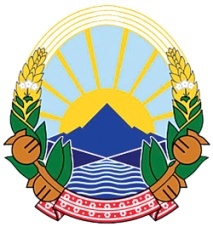   Врз основа на  член 19-а  и член 23 став 3 и 4 од Законот за јавните претпријатија („Службен весник на РМ“ бр.38/1996, 6/2002, 40/2003, 49/2006, 22/2007, 83/2009, 97/2010, 6/2012, 119/2013, 41/2014, 138/2014, 25/2015, 61/2015, 39/2016, 64/2018 и 35/2019 и „Службен весник на РСМ“ бр.275/2019), а согласно Одлуката за објавување на јавен конкурс за избор на директор на Јавно претпријатие за просторни и урбанистички планови- Прилеп, број 08- 1665/1 од 18.05.2022 година ,О П Ш Т И Н А   П Р И Л Е ПОбјавуваЈ  А  В  Е  Н         К О Н К У Р СЗА ИЗБОР НА ДИРЕКТОР НА ЈАВНО ПРЕТПРИЈАТИЕ ЗА ПРОСТОРНИ И УРБАНИСТИЧКИ ПЛАНОВИ- ПРИЛЕПКандидатите за директор на ЈП за ПУП-Прилеп треба да ги исполнуваат следните услови:да е државјанин на РС Македонија,да има стекнати најмалку 240 кредити според ЕКТС или завршен  VII/1 степен образование,во моментот на именувањето со правосилна судска пресуда да не му е изречена казна или прекршочна санкција забрана за вршење на професија, дејност или должностда има минимум пет години работно искуство да поседува еден од следните меѓународно признати сертификати или уверенија за активно познавање на англискиот јазик не постар од пет години и тоа: ТОЕФЕЛ ИБТ (TOEFEL IBT)-најмалку 74 бода, ИЕЛТС (IELTS)- најмалку 6 бода, ИЛЕЦ (ILEC Cambridge English: Legal)- најмалку Б2 (B2) ниво, ФЦЕ (FCE Cambridge English: First)- положен, БУЛАТС (BULATS)-најмалку 60 бода или АПТИС (APTIS)-најмалку ниво Б2 (B2).Кон пријавата за огласот кандидатите треба да ги достават следните документи:кратка биографија на кандидатот уверение за државјанстводоказ за завршено образованиедоказ дека со правосилна судска одлука не му е изречена казна или прекршочна санкција забрана на вршење на професија, дејност или должностдоказ за потребното работно искуство меѓународно признат сертификат или уверение за активно познавање на англискиот јазик, наведени погоре во огласот.Потребните документи се поднесуваат во оригинал или копија заверена на нотар.Пристигнатите документи ќе ги прегледува три члена комисија формирана од страна на градоначалникот на општина Прилеп која во рок од (8)осум дена по истекот на рокот на огласот, целокупната документација ќе ја достави до градоначалникот на општина Прилеп. Градоначалникот во рок од 15 дена од денот на доставувањето на документацијата донесува одлука за именување на директор.Пријавите со потребните документи се доставуваат  во архивата на општина Прилеп или по пошта на следната адреса: Општина Прилеп, ул.„Прилепски бранители“ бр.1 Прилеп.         4.Јавниот оглас ќе трае 3 работни  дена од денот на објавувањето во     дневните весници.             Некомплетни и ненавремени документи нема да бидат предмет на разгледување.                                                                                                                     Општина Прилеп                                                                                                          Градоначалник                                                                                                                                                                                                                                          Борче Јовчески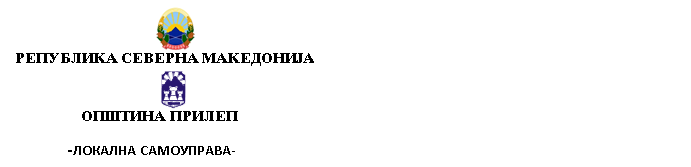              Бр.10-493/3 од  02.03.2022 год.Согласно член 84 од Законот за општа управна постапка (Сл.Весник на РСМ бр.124/2015),Градоначалникот на Општина Прилеп ја дава следната :  ЈАВНА  ОБЈАВАСе објавува дека Градоначалникот на Општина Прилеп издаде Одобрение за надградба и реконструкција на станбена куќа (градба од втора категорија) за објект бр.1 на КП бр.18312            КО Прилеп, ул.„Скопска“ во Прилеп.Одобрение за градење се издава на инвеститорот Пеце Трајковски од Прилеп, ул.„Круме Кепески“ бр.39.Согласно член 62-а став (1) од Законот за градење изготвено е известување кое треба да се достави до непосредните соседи. Од причина што на дел од непосредните соседи на КП бр.18313 КО Прилеп на овој орган не му е познато живеалиштето, седиште, истите се повикуваат во рок од 10 дена од денот на оваа објава, да се јават во приемно одделение на Општина Прилеп (нова зграда), со цел да го примат известувањето во врска со издаденото Одобрение за градење. Оваа објава се смета за уредна достава и негативните последици кои можат да настанат поради не обраќање до овој орган по истата, ги сносат самите странки.                                                                                               ГРАДОНАЧАЛНИК                                            на Општина Прилеп                                                                                                                                                                                                                      Борче Јовчески             Бр.10-586/3 од  17.03.2022 год.Согласно член 84 од Законот за општа управна постапка (Сл.Весник на РСМ бр.124/2015),Градоначалникот на Општина Прилеп ја дава следната :  ЈАВНА  ОБЈАВАСе објавува дека Градоначалникот на Општина Прилеп издаде Одобрение за градење на станбена куќа (градба од втора категорија) на КП 16634/4 КО Прилеп, ГП бр.131 во ДУП за УАЕ бр.16-дел, Кузман 3 во Прилеп.Одобрение за градење се издава на инвеститорот Зоран Трајкоски од Прилеп ул.„Самоилова“ бр.11/3-13. Согласно член 62-а став (1) од Законот за градење изготвено е известување кое треба да се достави до непосредните соседи. Од причина што на непосредниот сосед на КП бр.22514/5 КО Прилеп на овој орган не му е познато живеалиштето, седиште, истите се повикуваат во рок од 10 дена од денот на оваа објава, да се јават во приемно одделение на Општина Прилеп (нова зграда), со цел да го примат известувањето во врска со издаденото Одобрение за градење. Оваа објава се смета за уредна достава и негативните последици кои можат да настанат поради не обраќање до овој орган по истата, ги сносат самите странки.                                                                                               ГРАДОНАЧАЛНИК                                            на Општина Прилеп                                                                                                                                                                                                                      Борче Јовчески             Бр.10-719/3 од  23.05.2022 год.Согласно член 84 од Законот за општа управна постапка (Сл.Весник на РСМ бр.124/2015),Градоначалникот на Општина Прилеп ја дава следната :  ЈАВНА  ОБЈАВАСе објавува дека Градоначалникот на Општина Прилеп издаде Одобрение за градење на термоелектрична централа на биогориво до 1 MW (градба од втора категорија), на КП 207-дел и КП 212-дел  КО Ново Лагово, ГП 02.2 од УП со план за парцелација за ГП 02 од УПВНМ, за изградба на Г1.8-термоелектрична централа на биогориво (Е2-комунална супраструктура-градби за производство на енергија), КО Ново Лагово, Општина Прилеп.Одобрение за градење се издава на инвеститорот ДПУТ „ПП ГРЕЕН ЕНЕРГИЈА“ ДООЕЛ Прилеп, ул.„11-ти Октомври“ бр.50 Прилеп.Согласно член 62-а став (1) од Законот за градење изготвено е известување кое треба да се достави до непосредните соседи. Од причина што на дел од непосредните соседи на            КП бр.213 КО Ново Лагово на овој орган не му е познато живеалиштето, седиште, истите се повикуваат во рок од 10 дена од денот на оваа објава, да се јават во приемно одделение на Општина Прилеп (нова зграда), со цел да го примат известувањето во врска со издаденото Одобрение за градење. Оваа објава се смета за уредна достава и негативните последици кои можат да настанат поради не обрајќање до овој орган по истата, ги сносат самите странки.                                                                                                       ГРАДОНАЧАЛНИК                                            на Општина Прилеп                                                                                                                                                                                                                      Борче Јовчески             Бр.10-721/3 од  23.05.2022 год.Согласно член 84 од Законот за општа управна постапка (Сл.Весник на РСМ бр.124/2015),Градоначалникот на Општина Прилеп ја дава следната :  ЈАВНА  ОБЈАВАСе објавува дека Градоначалникот на Општина Прилеп издаде Одобрение за градење на термоелектрична централа на биогориво до 1 MW (градба од втора категорија), на КП 207-дел и КП 212-дел  КО Ново Лагово, ГП 02.3 од УП со план за парцелација за ГП 02 од УПВНМ, за изградба на Г1.8-термоелектрична централа на биогориво (Е2-комунална супраструктура-градби за производство на енергија), КО Ново Лагово, Општина Прилеп.Одобрение за градење се издава на инвеститорот ДПУТ „ПП ГРЕЕН ЕНЕРГИЈА“ ДООЕЛ Прилеп, ул.„11-ти Октомври“ бр.50 Прилеп.Согласно член 62-а став (1) од Законот за градење изготвено е известување кое треба да се достави до непосредните соседи. Од причина што на дел од непосредните соседи на             КП бр.213 КО Ново Лагово на овој орган не му е познато живеалиштето, седиште, истите се повикуваат во рок од 10 дена од денот на оваа објава, да се јават во приемно одделение на Општина Прилеп (нова зграда), со цел да го примат известувањето во врска со издаденото Одобрение за градење. Оваа објава се смета за уредна достава и негативните последици кои можат да настанат поради не обрајќање до овој орган по истата, ги сносат самите странки.                                                                                               ГРАДОНАЧАЛНИК                                            на Општина Прилеп                                                                                                                                                                                                                     Борче Јовчески             Бр.10-804/6 од  03.05.2022 год.Согласно член 84 од Законот за општа управна постапка (Сл.Весник на РСМ бр.124/2015),Градоначалникот на Општина Прилеп ја дава следната :  ЈАВНА  ОБЈАВАСе објавува дека Градоначалникот на Општина Прилеп издаде Одобрение за градење на станбена куќа (градба од втора категорија) на ул.„Цане Кузманоски“, КП 23424/4 КО Прилеп, ГП бр.11.2.168 од ДУП за четврт 11, блок 11.2 во Прилеп.Одобрение за градење се издава на инвеститорот Кире Богoески од с.Чепигово, Општина Прилеп.Согласно член 62-а став (1) од Законот за градење изготвено е известување кое треба да се достави до непосредните соседи. Од причина што на дел од непосредните соседи на                      КП бр.20501/6, КП бр.23424/3 и КП бр.23423 КО Прилеп на овој орган не му е познато живеалиштето, седиште, истите се повикуваат во рок од 10 дена од денот на оваа објава, да се јават во приемно одделение на Општина Прилеп (нова зграда), со цел да го примат известувањето во врска со издаденото Одобрение за градење. Оваа објава се смета за уредна достава и негативните последици кои можат да настанат поради не обрајќање до овој орган по истата, ги сносат самите странки.                                                                                               ГРАДОНАЧАЛНИК                                            на Општина Прилеп                                                                                                                                                                                                                     Борче Јовчески                                              __________________                                                                                                                                                                                                                                                                       Бр.10-1080/3 од  12.05.2022 год.Согласно член 84 од Законот за општа управна постапка (Сл.Весник на РСМ бр.124/2015),Градоначалникот на Општина Прилеп ја дава следната :  ЈАВНА  ОБЈАВАСе објавува дека Градоначалникот на Општина Прилеп издаде Одобрение за градење на деловен објект-објект за трговска дејност (градба од втора категорија), на ул.„Орде Тутески“ во Прилеп, КП бр.14606/1 КО Прилеп, ГП бр.9 во ДУП за УЕ бр.9, УБ 9.02, Општина Прилеп.Одобрение за градење се издава на инвеститорот Боге Дамески од Прилеп, ул.„Менде Црвенкоски“ бр.7.Согласно член 62-а став (1) од Законот за градење изготвено е известување кое треба да се достави до непосредните соседи. Од причина што на непосредниoт сосед на КП бр.14606/3           КО Прилеп на овој орган не му е познато живеалиштето, седиште, истите се повикуваат во рок од 10 дена од денот на оваа објава, да се јават во приемно одделение на Општина Прилеп (нова зграда), со цел да го примат известувањето во врска со издаденото Одобрение за градење. Оваа објава се смета за уредна достава и негативните последици кои можат да настанат поради не обрајќање до овој орган по истата, ги сносат самите странки.                                                                                               ГРАДОНАЧАЛНИК                                            на Општина Прилеп                                                                                                                                                                                                                      Борче Јовчески                                              __________________                                                                                                                                                                                                                                                          БР._______________од________________.2022год.ПрилепВрз основа на член 95 од Законот за урбанистичко планирање (Сл.Весник на РСМ бр.32/20), член 35 став 1 од Законот за просторно и урбанистичко планирање (Сл.Весник на РМ бр.199/14, 193/15, 44/15, 31/16,163/16,64/18 И 168/18), и чл.50 од Законот за локална самоуправа (Сл. весник на РМ бр.5/02), Градоначалникот на Општина Прилеп го донесе следното:С О О П Ш Т Е Н И ЕСе организира јавна презентација и јавна анкета по Предлог Урбанистички план за село Алинци со разработка на блок 4, Општина Прилеп.Планскиот опфат го опфаќа селото Алинци, на подрачјето на КО Алинци, Општина Прилеп. Површината на планскиот опфат изнесува 374710m2.Јавна анкета и јавната презентација по Предлог Урбанистички план за село Алинци со разработка на блок 4, Општина Прилеп, ќе се спроведе со излагање на Предлог планот во просториите на Општина Прилеп.Јавна анкета и јавната презентација по Предлог Урбанистички план за село Алинци со разработка на блок 4, Општина Прилеп ќе се спроведе со излагање на Предлог планот во просториите на Општина Прилеп.Јавната анкета ќе трае 6 работни дена од денот на објавувањето на Соопштението, односно од 11.04.2022г. до 18.04.2022г. секој работен ден од 8,30 до 15,30 часот.Во споменатиот рок, заинтересираните граѓани и правни лица од конкретното подрачје опфатено со планот можат да доставуваат писмени забелешки, предлози и мислења на анкетните листови.Јавната презентација со стручно презентирање на планот ќе се одржи на ден 15.04.2022 година во 13:30 часот во просториите на Општина Прилеп..ГРАДОНАЧАЛНИКна Општина ПрилепБорче ЈовческиБР._______________од________________.2020год.ПрилепВрз основа на член 95 од Законот за урбанистичко планирање (Сл.Весник на РСМ бр.32/20), член 35 став 1 од Законот за просторно и урбанистичко планирање (Сл.Весник на РМ бр.199/14, 193/15, 44/15, 31/16,163/16,64/18 И 168/18), и чл.50 од Законот за локална самоуправа (Сл. весник на РМ бр.5/02), Градоначалникот на Општина Прилеп го донесе следното:С О О П Ш Т Е Н И ЕСе организира јавна презентација и јавна анкета по Предлог урбанистички план за село Беловодица, со разработка на блок 2, Општина Прилеп.Планскиот опфат го опфаќа селото Беловодица, на подрачјето на КО Беловодица, Општина Прилеп. Површината на планскиот опфат изнесува 145030m2Јавна анкета и јавната презентација по Предлог урбанистички план за село Беловодица, со разработка на блок 2, Општина Прилеп, ќе се спроведе со излагање на Предлог планот во просториите на Општина Прилеп.Јавна анкета и јавната презентација по Предлог урбанистички план за село Беловодица, со разработка на блок 2, Општина Прилеп ќе се спроведе со излагање на Предлог планот во просториите на Општина Прилеп.Јавната анкета ќе трае 6 работни дена од денот на објавувањето на Соопштението, односно од 11.04.2022г. до 18.04.2022г. секој работен ден од 8,30 до 15,30 часот.Во споменатиот рок, заинтересираните граѓани и правни лица од конкретното подрачје опфатено со планот можат да доставуваат писмени забелешки, предлози и мислења на анкетните листови.Јавната презентација со стручно презентирање на планот ќе се одржи на ден 15.04.2022 година во 13:00 часот во просториите на Општина Прилеп..ГРАДОНАЧАЛНИКна Општина ПрилепБорче ЈовческиБР._______________од________________.2022год.ПрилепВрз основа на член 95 од Законот за урбанистичко планирање (Сл.Весник на РСМ бр.32/20), член 35 став 1 од Законот за просторно и урбанистичко планирање (Сл.Весник на РМ бр.199/14, 193/15, 44/15, 31/16,163/16,64/18 И 168/18), и чл.50 од Законот за локална самоуправа (Сл. весник на РМ бр.5/02), Градоначалникот на Општина Прилеп го донесе следното:С О О П Ш Т Е Н И ЕСе организира јавна презентација и јавна анкета по Предлог Урбанистички план за село Тополчани со разработка на блок 3, Општина Прилеп.Планскиот опфат го опфаќа селото Тополчани, на подрачјето на КО Тополчани, Општина Прилеп. Површината на планскиот опфат изнесува 946264m2.Јавна анкета и јавната презентација по Предлог Урбанистички план за село Тополчани со разработка на блок 4, Општина Прилеп, ќе се спроведе со излагање на Предлог планот во просториите на Општина Прилеп.Јавна анкета и јавната презентација по Предлог Урбанистички план за село Тополчани со разработка на блок 3, Општина Прилеп ќе се спроведе со излагање на Предлог планот во просториите на Општина Прилеп.Јавната анкета ќе трае 6 работни дена од денот на објавувањето на Соопштението, односно од 11.04.2022г. до 18.04.2022г. секој работен ден од 8,30 до 15,30 часот.Во споменатиот рок, заинтересираните граѓани и правни лица од конкретното подрачје опфатено со планот можат да доставуваат писмени забелешки, предлози и мислења на анкетните листови.Јавната презентација со стручно презентирање на планот ќе се одржи на ден 15.04.2022 година во 14:00 часот во просториите на Општина Прилеп..ГРАДОНАЧАЛНИКна Општина ПрилепБорче ЈовческиСОДРЖИНАна Службен гласник на Општина Прилеп број 6  од 08.06.2022 годинаОдлука за проширување на средствата на Буџетот на ЕЛС Општина Прилеп за 2022 година…………………………стр.2Одлука за определување на локалитет за организирање на “Фестивал на пивото - 2022“...............................стр.3Одлука за определување на максимален износ за доделување на поединечна субвенција/надомест на дел од трошоци на граѓани на подрачјето на Општина Прилеп за купување на велосипеди за 2022 година.............стр.5Одлука за давање согласност на тримесечниот извештај за финансиското работење на ЈОУ Дом за стари лица ,,Киро Крстески Платник“-Прилеп за период од 01.01.2022 година до 31.03.2022 година..............................стр.6Одлука за давање согласност на Одлуката за определување на цените на услугите на корисниците во ЈОУ Дом за стари лица ,, Киро Крстески Платник“-Прилеп..................................................................................................стр.7Одлука за давање согласност на Одлуката за расход на основни средства на ЈОУ Дом за стари лица ,,Киро Крстески Платник“-Прилеп.....................................................................................................................................стр.8Одлука за давање согласност на тримесечниот извештај за финансиското работење на ЈП за ПУП Прилеп за период од 01.01.2022 година до 31.03.2022 година...........................................................................................стр.8Одлука за давање согласност на Ценовникот за измени и дополнување на Ценовник за утврдување на цените на услугите за паркирање на патнички моторни возила на Јавните паркиралишта на територијата на Прилеп....................................................................................................................................................................стр.9Одлука за давање согласност на Годишниот план за вработување во 2023 година на ООУ „Кочо Рацин” – Прилеп.....................................................................................................................................................................стр.10Одлука за давање согласност на Годишниот план за вработување во 2023 година на ООУ „Круме Волнароски”с. Тополчани- Прилеп....................................................................................................................стр.10Одлука за давање согласност на Годишниот план за вработување во 2023 година на ООУ „Климент Охридски”- Прилеп...................................................................................................................................................................стр.11Одлука за давање согласност на Годишниот план за вработување во 2023 година на ООУ „Кире Гаврилоски-Јане”- Прилеп.......................................................................................................................................................стр.12Одлука за давање согласност на Годишниот план за вработување во 2023 година на ООМУ „Ордан Михајлоски-Оцка”- Прилеп.................................................................................................................................стр.12Одлука за давање согласност на Годишниот план за вработување во 2023 година на ООУ  „Рампо Левката”- Прилеп....................................................................................................................................................................стр.13Одлука за давање согласност на Годишниот план за вработување во 2023 година на СОУ Гимназија„Мирче Ацев”- Прилеп......................................................................................................................................................стр.13Одлука за давање согласност на Статутарна одлука за измена на Статутот на ЈКП ,,Комуналец’’-Прилеп....стр.14Одлука за давање согласност на Одлуката за утврдување на максималниот износ на вредноста на бодот за пресметување на платите на давателите на јавните услуги и на директорот за 2022 година во ЈОУДГ ,,Наша иднина’’-Прилеп..................................................................................................................................................стр.15Одлука за давање согласност на Одлуката за утврдување на максималниот износ на вредноста на бодот за пресметување на платите на административните (јавните) службеници  за 2022 година во ЈОУДГ ,,Наша иднина’’-Прилеп..................................................................................................................................................стр.15Одлука за давање согласност на Одлуката за утврдување на максималниот износ на вредноста на бодот за пресметување на платите на помошно-технички лица вработени во јавните установи за деца во дејноста згрижување и воспитание на децата од предучилишна возрастза 2022 година во ЈОУДГ ,,Наша иднина’’-Прилеп...............................................................................................................................................................стр.16Заклучок по однос на расправата за безбедносната состојба во Општина Прилеп..................................стр.17Јавни објави...............................................................................................................................................стр.18-28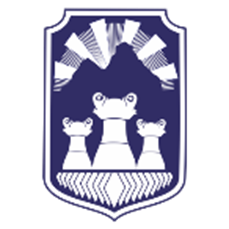 СЛУЖБЕН ГЛАСНИКНА ОПШТИНА ПРИЛЕПСЛУЖБЕН ГЛАСНИКНА ОПШТИНА ПРИЛЕПСЛУЖБЕН ГЛАСНИКНА ОПШТИНА ПРИЛЕПСлужбен гласник на Општина Прилеп – Излегува по потребаСлужбен гласник на Општина Прилеп – Излегува по потребаСлужбен гласник на Општина Прилеп – Излегува по потреба8 Јуни 2022 годинаСлужбен гласник број 6Овој примерок чини 50 ден.Годишна претплата 2.000 ден.Жиро с-ка при Комерцијална банка – Филијала Прилеп300020000208779ЕДБ 4021996117695Адреса: „Прилепски бранители “ бр.1, тел.416-454, www.prilep.gov.mk, емаил:prilep@prilep.gov.mkАдреса: „Прилепски бранители “ бр.1, тел.416-454, www.prilep.gov.mk, емаил:prilep@prilep.gov.mkАдреса: „Прилепски бранители “ бр.1, тел.416-454, www.prilep.gov.mk, емаил:prilep@prilep.gov.mkАдреса: „Прилепски бранители “ бр.1, тел.416-454, www.prilep.gov.mk, емаил:prilep@prilep.gov.mkБрој 08-1960/1ГРАДОНАЧАЛНИК08.06.2022 годинана Општина ПрилепП р и л е пБорче ЈовческиБрој 08-1960/2ГРАДОНАЧАЛНИК08.06.2022 годинана Општина ПрилепП р и л е пБорче ЈовческиБрој 08-1960/3ГРАДОНАЧАЛНИК08.06.2022 годинана Општина ПрилепП р и л е пБорче ЈовческиБрој 08-1960/4ГРАДОНАЧАЛНИК08.06.2022 годинана Општина ПрилепП р и л е пБорче ЈовческиБрој 08-1960/5ГРАДОНАЧАЛНИК08.06.2022 годинана Општина ПрилепП р и л е пБорче ЈовческиБрој 08-1960/6ГРАДОНАЧАЛНИК08.06.2022 годинана Општина ПрилепП р и л е пБорче ЈовческиБрој 08-1960/7ГРАДОНАЧАЛНИК08.06.2022 годинана Општина ПрилепП р и л е пБорче ЈовческиБрој 08-1960/8ГРАДОНАЧАЛНИК08.06.2022 годинана Општина ПрилепП р и л е пБорче ЈовческиБрој 08-1960/9ГРАДОНАЧАЛНИК08.06.2022 годинана Општина ПрилепП р и л е пБорче ЈовческиБрој 08-1960/10ГРАДОНАЧАЛНИК08.06.2022 годинана Општина ПрилепП р и л е пБорче ЈовческиБрој 08-1960/11ГРАДОНАЧАЛНИК08.06.2022 годинана Општина ПрилепП р и л е пБорче ЈовческиБрој 08-1960/12ГРАДОНАЧАЛНИК08.06.2022 годинана Општина ПрилепП р и л е пБорче ЈовческиБрој 08-1960/13ГРАДОНАЧАЛНИК08.06.2022 годинана Општина ПрилепП р и л е пБорче ЈовческиБрој 08-1960/14ГРАДОНАЧАЛНИК08.06.2022 годинана Општина ПрилепП р и л е пБорче ЈовческиБрој 08-1960/15ГРАДОНАЧАЛНИК08.06.2022 годинана Општина ПрилепП р и л е пБорче ЈовческиБрој 08-1960/16ГРАДОНАЧАЛНИК08.06.2022 годинана Општина ПрилепП р и л е пБорче ЈовческиБрој 08-1960/17ГРАДОНАЧАЛНИК08.06.2022 годинана Општина ПрилепП р и л е пБорче ЈовческиБрој 08-1960/18ГРАДОНАЧАЛНИК15.03.2022 годинана Општина ПрилепП р и л е пБорче ЈовческиБрој 08-1960/19ГРАДОНАЧАЛНИК08.06.2022 годинана Општина ПрилепП р и л е пБорче ЈовческиБрој 08-1960/20ГРАДОНАЧАЛНИК08.06.2022 годинана Општина ПрилепП р и л е пБорче ЈовческиИЗДАВА : Општина ПрилепГЛАВЕН И ОДГОВОРЕН УРЕДНИК: Борче Јовчески -Градоначалник на Општина ПрилепДИЗАЈН И КОМПЈУТЕРСКА ОБРАБОТКА: ПЕЧАТИ: Одделение за правни и општи работи.  Тираж: 50 примероци